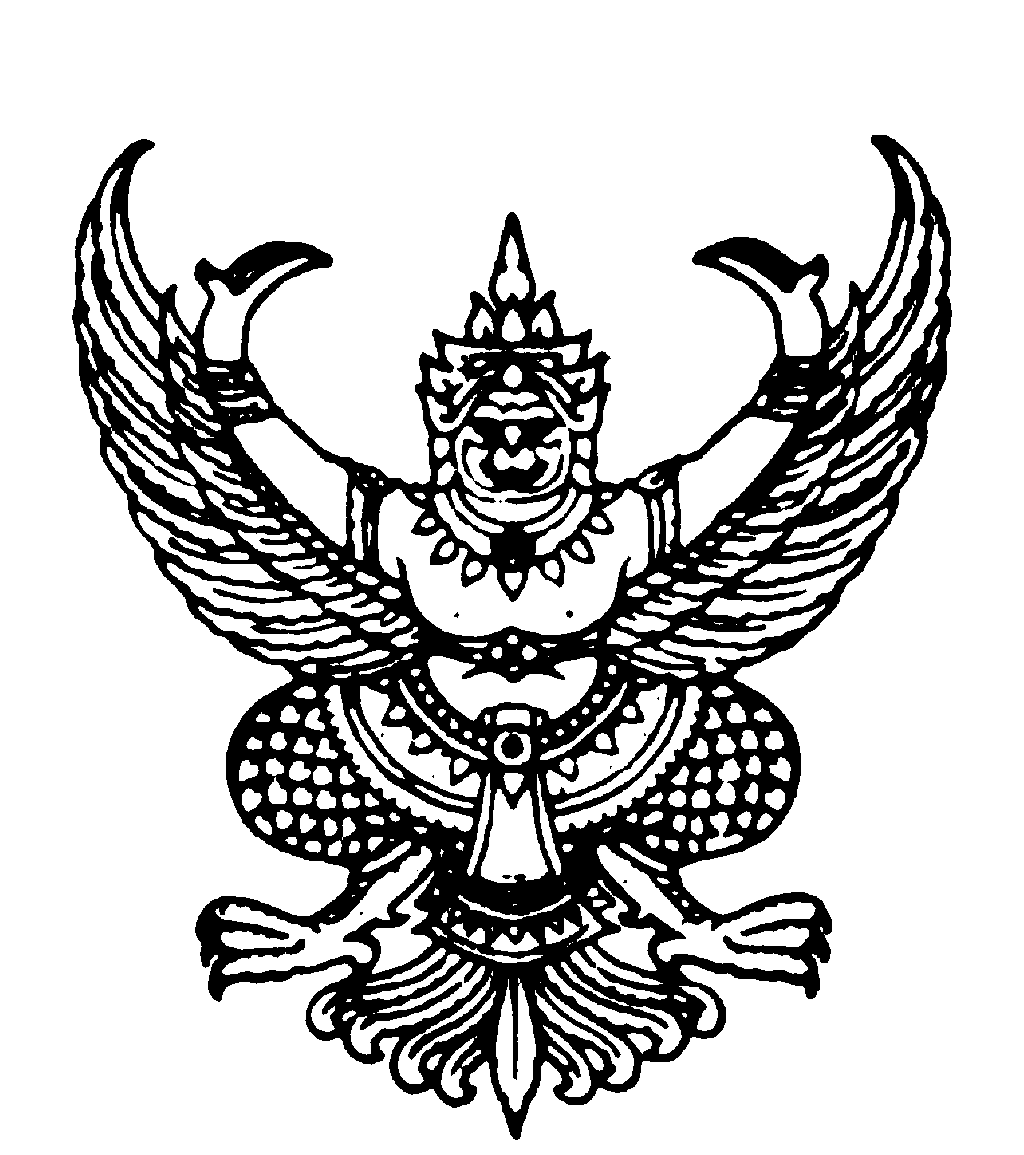 ประกาศองค์การบริหารส่วนตำบลบันนังสาเรงเรื่อง   ประชาสัมพันธ์การตรวจรับโครงการติดตั้งไฟฟ้าแสงสว่างชนิด POST TOP 		 		_____________________		ด้วยองค์การบริหารส่วนตำบลบันนังสาเรง    มีความประสงค์จะดำเนินการตรวจรับงานจ้างโครงการติดตั้งไฟฟ้าแสงสว่างชนิด POST TOP สูง ๑๒ เมตร (หลอด ๔๐๐W.MH)  จำนวน ๒๐ ต้น บริเวณหมู่ที่ ๑ – ๖ ตำบลบันนังสาเรง อำเภอเมืองยะลา จังหวัดยะลา  (รายละเอียดตามปริมาณงานและแบบแปลนที่กำหนด) โดยวิธี e-Auction		ดังนั้น องค์การบริหารส่วนตำบลบันนังสาเรง จึงใคร่ขอเชิญชวนประชาชนในพื้นที่เข้าร่วมการตรวจรับงานจ้างโครงการดังกล่าว ในวันที่ ๓ กุมภาพันธ์ ๒๕๕๕ เวลา ๑๐.๐๐ น. ณ สถานที่ตั้งโครงการ		จึงขอประกาศให้ทราบโดยทั่วกัน				ประกาศ ณ วันที่……๒ กุมภาพันธ์ ๒๕๕๕…………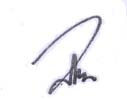 					(ลงชื่อ)						    (นายมาหามะ  กอร์เดร์)					  นายกองค์การบริหารส่วนตำบลบันนังสาเรงหมายเหตุ     องค์การบริหารส่วนตำบลบันนังสาเรงจะเรียกทำสัญญาก็ต่อเมื่อองค์การบริหารส่วนตำบลมีเงิน                      งบประมาณเพียงพอแล้วเท่านั้น